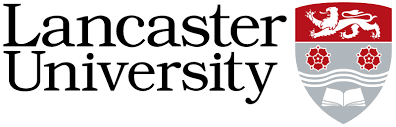 PERSON SPECIFICATIONMechanical Engineer supporting Superconducting RF Engineering (Cockcroft Institute)
Vacancy Ref: 0411-24*Application Form – assessed against the application form, curriculum vitae and letter of support. Applicants will not be asked to answer a specific supporting statement. Normally used to evaluate factual evidence eg award of a qualification. Will be “scored” as part of the shortlisting process.  Supporting Statements - applicants are asked to provide a statement to demonstrate how they meet the criteria. The response will be “scored” as part of the shortlisting process. Interview – assessed during the interview process by either competency based interview questions, tests, presentation etc.CriteriaEssential/ DesirableApplication Form/ Supporting Statements/ Interview *Masters degree in mechanical engineeringEssentialApplication formExperience of quality assuranceEssentialApplication form /Supporting Statements/ InterviewExperience of testing and quality control.DesirableApplication form /Supporting Statements/ InterviewExperience of engineering drawings and CAD systems EssentialApplication form /Supporting Statements/ InterviewAbility to meet deadlines, plan and prioritise tasks in the working environment.EssentialInterviewGood interpersonal and communication skills, including writing to a high standard, working effectively within a team, document preparation for collaboration technical notesEssentialInterviewExperience in cryogenic, RF or vacuum systemsDesirableApplication form /Supporting Statements/ Interview